CURICULUM VITAE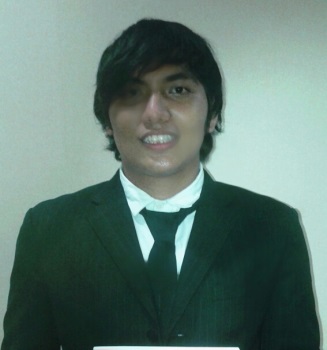 Full Name 	:	Steven Dehard Evans                             Date of Birth	:  Solok, May 11, 1994Address		         :  Gg Masjid Al-Islah Rt 004/003 No.48				Cisalak, Depok, West JavaGender	:	MaleReligion	:  MuslimMarital Status 	:	SingleNationality Citizenship	:  IndonesiaMobile Phone Number	:	085694126545Email	:  stevendehard@gmail,comEducationFormal:	Cisalak III Elementary School, Depok  1999-2004Pekayon 012 Elementary School , East Jakarta 2004-2005 91 Junior Highschool, East Jakarta, 2005-2008	99 Senior Highschool, East Jakarta, 2008-2011Akademi Pimpinan Perusahaan, International Trade major,  2011– 2014Universitas Mercubuana, Management major, 2015 - PresentNon Formal:	Achievement Motivation Training on Akademi Pimpinan Perusahaan 2011.Forum Orientasi Pengenalan Mahasiswa (FOPMA) APP 2011Cadre Recruitment exercises I Himpunan Mahasiswa Islam (HMI) APP 2011Seminar Industri Nasional Musyawarah Nasional XIV Forum Lembaga Mahasiswa Perindustrian Indonesia di Akademi Pimpinan Perusahaan 2012.Seminar  Nasional “Pengaruh Ekonomi Terhadap Perdagangan International” di Akademi Pimpinan Perusahaan 2012.International Trade Group Discussion APP 2013Creation Of Enterprises Through Formation Of Entrepreneurs on Akademi Pimpinan Perusahaan 2013.International Trade Major Seminar on Akademi Pimpinan Perusahaan 2013Business Game exercises on Akademi Pimpinan Perusahaan 2013Export Certification from PPEI &BNSP as an export supervisor assistantOrganization Experience :Sanggar Seni Remaja (Music) SMAN 99 JakartaFounders Oozora Nihongo kyokai SMAN 99 JakartaKetua Angkatan HMI APP 2011Organizing Comitee Musyawarah Komisariat HMI APP 2011Organizing Comitee Konfrensi APP 2011Organizing Comitee Forum Orientasi Pengenalan Mahasiswa (FOPMA) APP 2012/2013 dan 2013/2014Organizing Comitee International Trade Gathering Friends 2012Organizing Comitee Pelatihan Senat Mahasiswa Perdagangan Internasional APP 2013Human Resources Division Studio Wirausaha Agroindustry (SWA) APP 2013Qualification:Operating Ms OfficeSketch DrawingHave an export certificate from BNSP as an export supervisor assistantMartial ArtsActive and passive englishOTHERSSports			: Football, BasketballInterests		: Music&Guitar,Sketch drawing, Organizing eventSTRONG POINT	: Hard working, consistent, creative, conceptor				                    I declare the details stated to be true and completeSteven Dehard Evans								Jakarta, Attention to	: Human Resources DepartmentSubject	: ApplicationDear Sir/MadamRefferring to your information, I herewith would like to apply at your company. I am a male, energetic, young, and a fresh graduate from reputable university. I enclose herewith my curriculum vitae for your kind persual. I am available for the interview at anytime convenient to you.I’m looking forward to hearing good news from you.									Best Regards.								      Steven Dehard Evans